Estatutos de la cooperativa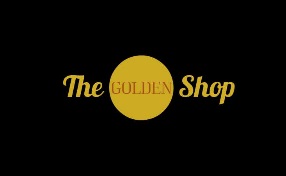  THE GOLDEN SHOPLos socios de la cooperativa, Laura, Mireia, Samuel, Marcos, Álvaro i David, se reúnen el 31 de octubre para elaborar los siguientes estatutos.Los estatutos son aprobados por todos/as socios/as de la cooperativa y todos/as los deben cumplir.Artículo 1:     NombreLa cooperativa funcionará bajo el nombre de THE GOLDEN SHOP.Artículo 2: objeto socialNuestra empresa tiene la siguiente actividad: compra y venta de productos.Artículo 3: Duración La empresa se construye el día 31 de octubre de 2017 hasta el día 15 de junio de 2018.Artículo 4:   DomicilioEl domicilio social queda establecido en florida secundaria. Av. Diputación s/n  46470, Catarroja. Artículo 5: el capitalEl capital inicial se fija en 24 euros cada miembro del grupo aporta cuatro euros.Artículo 6: las cuentasLos informes de cuentas se presentaran cada vez que acabemos una actividad comercial.Artículo 7: recuperación de la aportación Una vez finalizada la venta, todos los socios y socias podrán recuperar su aportación.Artículo 8: utilización de los beneficios Con los beneficios obtenidos DONAREMOS un 10% a una ONG.Como nos repartiremos los beneficios.Artículo 9: otras disposicionesToma de decisiones. Dialogando y si no se llega a un acuerdo por votaciones.Órganos de representación. Asamblea, consejo rector.Derechos , deberes y penalizaciones de los sociosSi alguien no paga se va expulsado de la cooperativa.Si alguien no hace lo acordado paga el doble.Si alguien pierde dinero lo tendrá que poner el.Los beneficios se repartirán a partir del trabajo hecho.